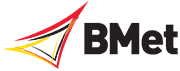 HIGHER EDUCATION COURSESAPPLICATION FORM 2022-23PERSONAL DETAILS* 	Please refer to Appendix 1 for further guidance.COURSE DETAILSPREVIOUS INSTITUTE OF STUDY* 	delete as appropriate.ENTRY QUALIFICATIONS:GCSELEVEL 3 AND ABOVE QUALIFICATIONS:EMPLOYER/PLACEMENT DETAILS** 	provide details of your employer or placement provider whilst studying your course.ADDITIONAL EVIDENCEFor all courses please indicate which of the following evidence you have submitted with this Application Form: For the HNC/D course in Art and Design (Graphic Design) please submit an on-line or electronic portfolio of art and design work to include graphic design, drawing, sculpture, animation and photography.  In addition, you may wish to include show reels, websites or interactive discs but these are not essential.For the HNC/D course in Social and Community Work please indicate which of the following additional evidence you have submitted with this Application Form:*	delete as appropriate.DECLARATIONI confirm that the information given on this form is true, complete and accurate and no information or other material information has been omitted.  I accept that if this is not the case BMet, UCAS (if applicable) and the awarding University partner (if applicable) shall have the right to cancel my application and I shall have no claim against BMet and the University partner in relation thereto.  I confirm that I understand my data will be shared with BMet and the University partner and processed in accordance with their Privacy policy including use for statistical purposes. Privacy policies:https://www.bmet.ac.uk/privacy-notice/https://www.ucas.com/about-us/policies/privacy-policies-and-declarations/ucas-privacy-policy https://www.bcu.ac.uk/about-us/corporate-information/policies-and-procedures/privacy-noticeshttps://www.wlv.ac.uk/about-us/governance/legal-information/corporate-compliance/data-protection/applicant-privacy-notice/ https://www.worcester.ac.uk/contact/privacy-notice.aspx You have the right to cancel this application.  If you decide not to take up your place at BMet you must do this by informing BMet as soon as possible.SUBMITTING YOUR APPLICATIONPlease submit your completed application with the evidence requested in the ‘Additional Evidence’ section above to the College’s Higher Education Team, electronically at headmissions@bmet.ac.uk, or by post to:Higher Education TeamSutton Coldfield College, part of BMetLichfield RoadSutton ColdfieldWest MidlandsB74 2NWIf you have any questions or require support with the application process please contact the College’s Higher Education Team by email, headmissions@bmet.ac.uk, or by telephone, 0121 446 4545.APPENDIX 1Please choose from one of the following options when completing the sections indicated by an * under the heading Personal Details.BMet ID NUMBERIf you have previously studied at James Watt College, Matthew Boulton College or Sutton Coldfield College, part of BMet (Birmingham Metropolitan College), please insert your ID number if you have access to this.FEE PAYEREnter one of the following to tell the College how your tuition fees will be paid:Student Loan CompanyPrivate Finance (i.e. you are paying your tuition fees yourself)UK Industry/Commerce (i.e. you are being sponsored by an employer)Other SourceAREA OF PERMANENT RESIDENCEIf you live in:Greater London, give your London borough (for example, Enfield)a former metropolitan county, give your district (for example, Sefton)Scotland, give your district or islands area (for example, Clackmannanshire)elsewhere in the UK, give your county (for example, West Midlands); outside the UK, give your country (for example, Italy).RESIDENTIAL CATERGORYEnter one of the following to describe your residential category:UK Citizen - EnglandUK Citizen - ScotlandUK Citizen - WalesUK Citizen - Northern IrelandBritish Citizen - Channel Islands and Isle of ManBritish Citizen - British Overseas TerritoriesEU National (non-UK Citizen)EEA or Swiss nationalChild of a Turkish WorkerRefugeeHumanitarian Protection or similarSettled in the UKUK ENTRY DATEIf you were not born in the UK, please give the date when you entered the country to live here.  If you are not currently living in the UK, please enter the date you expect to enter the UK to start your course.  If you have already moved to the UK, the date you arrived might be stamped in your passport and/or on other papers used to gain admission to the UK.DISABILITYEnter the statement from the list below that best describes you:No disabilityYou are blind or have a serious visual impairment uncorrected by glasses.You are deaf or have a serious hearing impairment.You have a disability, impairment or medical condition that is not listed above.You have a long standing illness or health condition such as cancer, HIV, diabetes, chronic heart disease, or epilepsy.You have a mental health condition, such as depression, schizophrenia or anxiety disorder.You have a social/communication impairment such as Asperger’s syndrome/other autistic spectrum disorder.You have a specific learning difficulty such as dyslexia, dyspraxia or AD(H)D.You have physical impairment or mobility issues, such as difficulty using your arms or using a wheelchair or crutches.You have two or more impairments and/or disabling medical conditions.ETHNIC ORIGINEnter the category from the list below that best describes your ethnic origin:Asian - BangladeshiAsian - ChineseAsian - IndianAsian - OtherAsian - PakistaniBlack - AfricanBlack - Caribbean	Black - OtherGypsy, Traveller or Irish TravellerWhiteWhite and AsianWhite/Black AfricanWhite/Black CaribbeanOther MixedArabOtherPrefer Not to SayIN CARE OR A CARE LEAVEREnter the category from the list below that best describes if you are in Care or are a Care Leaver:In CareCare LeaverPrefer Not to SayRELIGIONEnter the category from the list below that best describes your religion:BuddhistChristianHinduJewishMuslimSikhSpiritualOtherNo ReligionNot KnownPrefer Not to SayFORENAME(S)SURNAME:KNOWN AS FORENAME:PREVIOUS SURNAME:TITLE:BMet ID NUMBER:*DATE OF BIRTH:GENDER:HOME ADDRESS:POSTCODE:EMAIL ADDRESS:HOME TEL NO:MOBILE TEL NO:FEE PAYER:*:AREA OF PERMANENT RESIDENCE:*RESIDENTIAL CATERGORY:*NATIONALITY:COUNTRY OF BIRTH:UK ENTRY DATE:*DISABILITY:*ETHNIC ORIGIN:*IN CARE OR A CARE LEAVER:*WHAT IS YOUR FIRST LANGUAGE:RELIGION:*COURSE APPLYING FOR:COLLEGE SITE APPLYING FOR:INSTITUTE NAME:WHEN DID YOU START:AND FINISH:DID YOU STUDY:FULL-TIME/PART-TIME/SANDWICH COURSE*FULL-TIME/PART-TIME/SANDWICH COURSE*FULL-TIME/PART-TIME/SANDWICH COURSE*ENGLISH GRADE:DATE ACHIEVED:MATHEMATICS GRADE:DATE ACHIEVED:QUALIFICATION 1:SUBJECT:GRADE:DATE ACHIEVED:QUALIFICATION 2:SUBJECT:GRADE:DATE ACHIEVED:QUALIFICATION 3:SUBJECT:GRADE:DATE ACHIEVED:QUALIFICATION 4:SUBJECT:GRADE:DATE ACHIEVED:QUALIFICATION 5:SUBJECT:GRADE:DATE ACHIEVED:COMPANY NAME:ADDRESS:POSTCODE:CONTACT NAME:JOB TITLE:EMAIL ADDRESS:TELEPHONE NO:DEGREE LEVEL CERTIFICATEYES/NO/NOT APPLICABLE*LEVEL 3 AND ABOVE QUALIFICATIONS (for example, A Level, BTEC Extended Diploma, HNC/D and Access to HE Diploma)YES/NO/NOT APPLICABLE*LEVEL 2 ENGLISH LANGUAGE OR LITERACY (for example, GCSE)YES/NO/NOT APPLICABLE*LEVEL 2 MATHEMATICS OR NUMERACY (for example, GCSE)YES/NO/NOT APPLICABLE*APPLICATION TO STUDENT FINANCE ENGLAND FOR A TUITION FEE LOAN (approved or submitted awaiting assessment)YES/NO/NOT APPLICABLE*SPONSORSHIP LETTER (if you are being sponsored by an employer)YES/NO/NOT APPLICABLE*YES/NO/NOT APPLICABLE*DISCLOSURE AND BARRING SERVICE (DBS) CHECKYES/NO/NOT APPLICABLE*STATEMENT OF SUPPORT FROM YOUR EMPLOYER OR PLACEMENT PROVIDER (confirming that you have secured working hours for a least two days per week in a relevant setting): YES/NO/NOT APPLICABLE*APPLICANT NAME:DATE OF SUBMISSION: